TEHNISKĀ SPECIFIKĀCIJA Nr. TS_0403.004 v1Seškanšu atlsēga HEX L-tipa 6 mm, spriegumaktīvajiem darbiem līdz 1 kVAttēlam ir informatīvs raksturs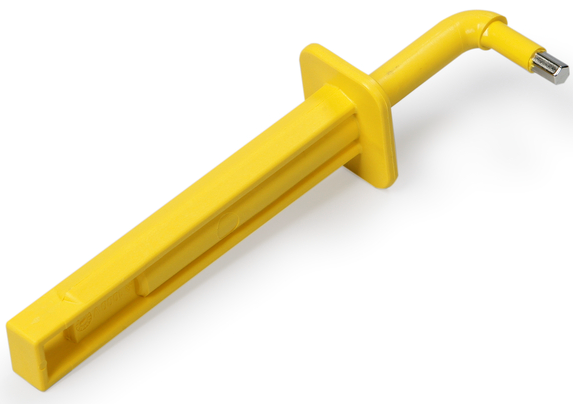 Nr.AprakstsMinimālā tehniskā prasībaPiedāvātā produkta konkrētais tehniskais aprakstsAvotsPiezīmesVispārīgā informācijaVispārīgā informācija1.Ražotājs (nosaukums, atrašanās vieta).Norādīt informāciju2.Nr. 0403.004 Seškanšu atlsēga HEX L-tipa 6 mm, spriegumaktīvajiem darbiem līdz 1 kVNorādīt pilnu preces tipa apzīmējumu3.Parauga piegāde laiks tehniskajai izvērtēšanai (pēc pieprasījuma), darba dienasNorādīt vērtībuStandartiStandarti4.Atbilstība standartam LVS EN 60900:2018 Spriegumaktīvs darbs. Rokas instrumenti lietošanai maiņspriegumam līdz 1000 V un līdzspriegumam līdz 1500 V (IEC 60900:2018)Atbilst5.Atbilstība standartam VDE 0680/2AtbilstDokumentācijaDokumentācija6.Ir iesniegts preces attēls, kurš atbilst sekojošām prasībām: ".jpg" vai “.jpeg” formātā;izšķiršanas spēja ne mazāka par 2Mpix;ir iespēja redzēt  visu produktu un izlasīt visus uzrakstus uz tā;attēls nav papildināts ar reklāmu.Atbilst7.Oriģinālā lietošanas instrukcija sekojošās valodāsLV vai ENVides nosacījumiVides nosacījumi8.Minimālā darba temperatūra ≤ -5°C9.Maksimālā darba temperatūra ≥ +30°CTehniskā informācijaTehniskā informācija10.Heksagenāla (seškanšu) hroma vanādija atslēga ar taisnstūra leņķi.Atbilst11.Pielietojama caurdurošo nozarspaiļu montāžai zem spriegumaAtbilst12.Seškantes izmērs6 mm13.Atslēgas garums180 mm14.Atsegtās darba virsmas garums11 mm